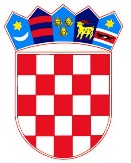 	R E P U B L I K A   H R V A T S K A	KARLOVAČKA ŽUPANIJA							NACRT	  GRAD OGULIN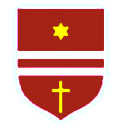 	GRADSKO VIJEĆEKLASA: URBROJ: Ogulin; 	Temeljem članka 31. stavak 3. Zakona o postupanju s nezakonito izgrađenim zgradama ("Narodne novine", br. 86/12, 143/13, 65/17 i 14/19) i članka 30. Statuta Grada Ogulina ("Glasnik Karlovačke županije", br. 16/21, 56/22 i 13/23-pročišćeni tekst), Gradsko vijeće Grada Ogulina na sjednici održanoj dana _____________ 2023. godine donijelo jeP  R  O  G  R  A  MKORIŠTENJA SREDSTAVA NAKNADE ZA ZADRŽAVANJE NEZAKONITOIZGRAĐENE ZGRADE U PROSTORU ZA 2024. GODINUČlanak 1.	Ovim Programom utvrđuje se namjensko korištenje dijela od 30% sredstava naknade za zadržavanje nezakonito izgrađene zgrade u prostoru a koji je prihod proračuna jedinice lokalne samouprave na čijem se području nezakonito izgrađena zgrada nalazi.Članak 2.	Iznos dijela od 30% sredstava naknade za zadržavanje nezakonito izgrađene zgrade u prostoru koji je prihod Proračuna Grada Ogulina za 2024. godinu planira se u iznosu =5.000,00 eura.Članak 3.	Planirani iznos sredstava naknade iz članka 2. koristit će se za financiranje Proračunom predviđenog programa:Članak 4.	Ovaj Program objaviti će se u "Glasniku Karlovačke županije" a stupa na snagu 01.01.2024. godine.P R E D S J E D N I K_______________________________Marinko Herman, struč. spec. krim.O B R A Z L O Ž E N J EUZ NACRT PRIJEDLOGA PROGRAMA KORIŠTENJA SREDSTAVA NAKNADE ZA ZADRŽAVANJENEZAKONITO IZGRAĐENE ZGRADE U PROSTORU ZA 2024. GODINU	Temeljem odredbi članka 31. stavak 3. Zakona o postupanju s nezakonito izgrađenim zgradama ("Narodne novine", br. 86/12, 143/13, 65/17 i 14/19) Gradsko vijeće je dužno posebnim Programom utvrditi namjensko korištenje dijela od 30% sredstava naknade za zadržavanje nezakonito izgrađene zgrade u prostoru a koji su prihod proračuna jedinice lokalne samouprave na čijem se području nezakonito izgrađena zgrada nalazi.Sredstva naknade za zadržavanje nezakonito izgrađene zgrade u prostoru jedinica lokalne samouprave dužna je koristiti namjenski za izradu prostornih planova kojima se propisuju uvjeti i kriteriji za urbanu obnovu i sanaciju područja zahvaćenih nezakonitom gradnjom te za poboljšanje infrastrukturno nedovoljno opremljenih i/ili neopremljenih naselja.	U članku 2. Programa naveden je iznos dijela od 30% sredstava naknade za zadržavanje nezakonito izgrađene zgrade u prostoru koji se planira prihodovati u Proračun Grada Ogulina za 2024. godinu u iznosu =5.000,00 eura. 	U članku 3. Programa, a u skladu s odredbom članka 31. stavak 3. Zakona o postupanju s nezakonito izgrađenim zgradama određeno je da se prihodovana sredstva namjenski utroše na poziciji Proračunom utvrđenog Programa 3005 Program mjera za unapređenje stanja u prostoru, Kapitalni projekt - K100002 Izrada prostornih planova i studija.	Predlaže se Gradskom vijeću da usvoji predloženi Program korištenja naknade za zadržavanje nezakonito izgrađene zgrade u prostoru za 2024. godinu.G R A D   O G U L I NUpravni odjel za gospodarstvo,komunalni sustav i prostorno uređenjePROČELNICA____________________Ivana Salopek, mag. iur., v.r.VRSTA
OZNAKANAZIV POGRAMA / PROJEKTAPLANIRANORazdjel 
003UPRAVNI ODJEL ZA GOSPODARSTVO, KOMUNALNI SUSTAV I PROSTORNO UREĐENJE5.000,00Program 
3005PROGRAM MJERA ZA UNAPREĐENJE STANJA U PROSTORU5.000,00Kapitalni projekt 
K100002IZRADA PROSTORNIH PLANOVA I STUDIJA5.000,00Ostala nematerijalna imovina5.000,00